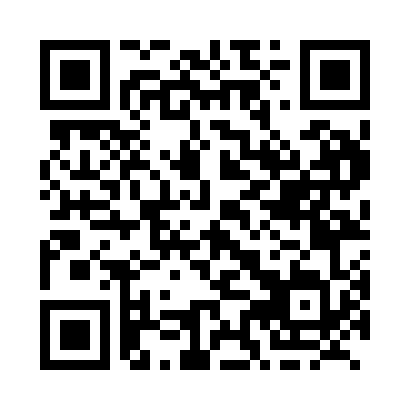 Prayer times for Heron Island, New Brunswick, CanadaMon 1 Jul 2024 - Wed 31 Jul 2024High Latitude Method: Angle Based RulePrayer Calculation Method: Islamic Society of North AmericaAsar Calculation Method: HanafiPrayer times provided by https://www.salahtimes.comDateDayFajrSunriseDhuhrAsrMaghribIsha1Mon3:295:301:296:579:2711:282Tue3:295:301:296:579:2711:283Wed3:305:311:296:579:2711:284Thu3:305:321:296:579:2611:285Fri3:315:321:296:569:2611:286Sat3:315:331:296:569:2511:277Sun3:325:341:306:569:2511:278Mon3:325:351:306:569:2411:279Tue3:335:361:306:569:2411:2710Wed3:335:371:306:559:2311:2711Thu3:345:381:306:559:2211:2612Fri3:345:381:306:559:2211:2613Sat3:355:391:306:549:2111:2614Sun3:365:401:316:549:2011:2515Mon3:375:411:316:539:1911:2316Tue3:395:431:316:539:1811:2117Wed3:415:441:316:539:1811:1918Thu3:435:451:316:529:1711:1819Fri3:455:461:316:529:1611:1620Sat3:475:471:316:519:1511:1421Sun3:495:481:316:509:1311:1222Mon3:515:491:316:509:1211:1023Tue3:535:501:316:499:1111:0824Wed3:555:521:316:489:1011:0625Thu3:575:531:316:489:0911:0426Fri3:595:541:316:479:0811:0227Sat4:015:551:316:469:0611:0028Sun4:045:571:316:469:0510:5829Mon4:065:581:316:459:0410:5530Tue4:085:591:316:449:0210:5331Wed4:106:001:316:439:0110:51